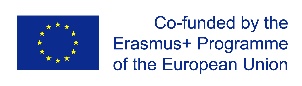 Minimizing the influence of coronavirus in a built environment (MICROBE)Project No: 2020-1-LT01-KA203-078100Project is funded by: Erasmus+ Capacity Building in the Field of Higher Education ProgrammeDuration: 2020-2023The broader objective of the project – to upgrade the curricula with 3 new harmonized multidisciplinary, personalized MOOC modules on minimizing the influence of coronavirus and negative emotions in a built environment by applying behavior change (MICROBE) to increase cooperation for innovation and strategic partnerships for higher education, enhance the quality and relevance of knowledge of students to the global market needs and to ensure international cooperation.Main objectives of MICROBE project:To upgrade curricula of MSc by adding 3 new multidisciplinary personalized, recognised and certificated MOOC modules on consumer behavior change related to MICROBE education, to enhance the quality and relevance of education in participating universities to global issues;To develop world-wide innovative MICROBE System. It comprises the following components: Video Neuroanalytics, Web-based opinion analytics and Recommender System for the Protection against COVID-19 and Depression Reduction in Built Environment and 3 new harmonized multidisciplinary personalized MOOC modules.To strengthen educational and scientific networking among EU universities in the MICROBE education.The main results and impact envisaged will be achieved as follows:3 new, personalized MOOC Modules developed;development of the MICROBE Method and System;education of 120 students and 21 training staff and public employees;real-time negative emotions and possible COVID-19 indices in Vilnius.The main users of the MICROBE System are EU students, training staff, public employees, residents, governmental institutions and business companies. Dissemination of the project results will promote developments of sustainable built environment in EU countries.Coordinator: Vilnius Gediminas Technical University (Lithuania)Project partners:Project contact person in VGTU: Prof. Arturas Kaklauskas, Project Manager, Head of the Department of Construction Management and Real Estate, arturas.kaklauskas@vgtu.ltVilnius City Municipality Administration (Lithuania)University of Granada (Spain)Institute for Training of Personnel in International Organizations (Bulgaria)Foundation for Urban Innovation (Italy)Municipality of Bologna (Italy)Tallinn University of Technology (Estonia)